the active learning center 43342 west roosevelt st.(602) 272-3609(602) 272-3674 FAXEmployment Application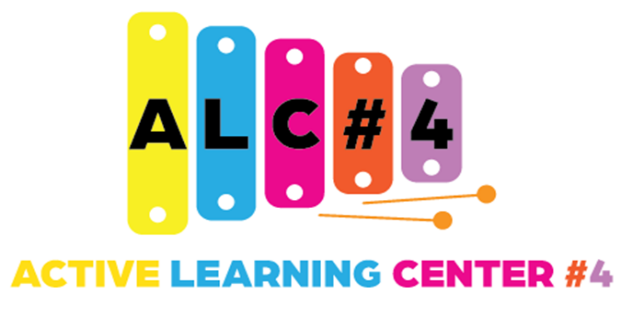 Applicant InformationApplicant InformationApplicant InformationApplicant InformationApplicant InformationApplicant InformationApplicant InformationApplicant InformationApplicant InformationApplicant InformationApplicant InformationApplicant InformationApplicant InformationApplicant InformationApplicant InformationApplicant InformationApplicant InformationApplicant InformationApplicant InformationApplicant InformationApplicant InformationApplicant InformationApplicant InformationApplicant InformationApplicant InformationApplicant InformationApplicant InformationLast NameLast NameLast NameFirstM.I.M.I.DateDateStreet AddressStreet AddressStreet AddressStreet AddressApartment/Unit #Apartment/Unit #Apartment/Unit #Apartment/Unit #CityStateZIPPhoneE-mail AddressE-mail AddressE-mail AddressDate AvailableDate AvailableDate AvailableDate AvailableSocial Security No.Social Security No.Social Security No.Desired SalaryDesired SalaryDesired SalaryPosition Applied forPosition Applied forPosition Applied forPosition Applied forPosition Applied forPosition Applied forAre you a citizen of the United States?Are you a citizen of the United States?Are you a citizen of the United States?Are you a citizen of the United States?Are you a citizen of the United States?Are you a citizen of the United States?Are you a citizen of the United States?Are you a citizen of the United States?Are you a citizen of the United States?YES  YES  NO  NO  If no, are you authorized to work in the U.S.?If no, are you authorized to work in the U.S.?If no, are you authorized to work in the U.S.?If no, are you authorized to work in the U.S.?If no, are you authorized to work in the U.S.?If no, are you authorized to work in the U.S.?If no, are you authorized to work in the U.S.?If no, are you authorized to work in the U.S.?If no, are you authorized to work in the U.S.?If no, are you authorized to work in the U.S.?If no, are you authorized to work in the U.S.?YES  YES  NO  Have you ever worked for any Active Learning Center?Have you ever worked for any Active Learning Center?Have you ever worked for any Active Learning Center?Have you ever worked for any Active Learning Center?Have you ever worked for any Active Learning Center?Have you ever worked for any Active Learning Center?Have you ever worked for any Active Learning Center?Have you ever worked for any Active Learning Center?Have you ever worked for any Active Learning Center?YES  YES  NO  NO  If so, when?If so, when?If so, when?If so, when?Have you ever been convicted of a felony?Have you ever been convicted of a felony?Have you ever been convicted of a felony?Have you ever been convicted of a felony?Have you ever been convicted of a felony?Have you ever been convicted of a felony?Have you ever been convicted of a felony?Have you ever been convicted of a felony?Have you ever been convicted of a felony?YES  YES  NO  NO  If yes, explainIf yes, explainIf yes, explainIf yes, explainEducationEducationEducationEducationEducationEducationEducationEducationEducationEducationEducationEducationEducationEducationEducationEducationEducationEducationEducationEducationEducationEducationEducationEducationEducationEducationEducationHigh SchoolHigh SchoolHigh SchoolAddressAddressFromFromToToDid you graduate?Did you graduate?Did you graduate?YES  YES  NO  NO  NO  GED DATEGED DATEGED DATECollegeCollegeAddressAddressFromFromToToDid you graduate?Did you graduate?Did you graduate?YES  YES  NO  NO  NO  DegreeDegreeDegreeOtherOtherAddressAddressFromFromToToDid you graduate?Did you graduate?Did you graduate?YES  YES  NO  NO  NO  DegreeDegreeDegreeReferencesReferencesReferencesReferencesReferencesReferencesReferencesReferencesReferencesReferencesReferencesReferencesReferencesReferencesReferencesReferencesReferencesReferencesReferencesReferencesReferencesReferencesReferencesReferencesReferencesReferencesReferencesPlease list three references.Please list three references.Please list three references.Please list three references.Please list three references.Please list three references.Please list three references.Please list three references.Please list three references.Please list three references.Please list three references.Please list three references.Please list three references.Please list three references.Please list three references.Please list three references.Please list three references.Please list three references.Please list three references.Please list three references.Please list three references.Please list three references.Please list three references.Please list three references.Please list three references.Please list three references.Please list three references.Full NameFull NameFull NameRelationshipRelationshipRelationshipRelationshipRelationshipCompanyCompanyCompanyPhonePhonePhonePhoneAddressAddressAddressFull NameFull NameFull NameRelationshipRelationshipRelationshipRelationshipRelationshipCompanyCompanyCompanyPhonePhonePhonePhoneAddressAddressAddressFull NameFull NameFull NameRelationshipRelationshipRelationshipRelationshipRelationshipCompanyCompanyCompanyPhonePhonePhonePhoneAddressAddressAddress Employment HISTORY (MOST RECENT JOB first) Employment HISTORY (MOST RECENT JOB first) Employment HISTORY (MOST RECENT JOB first) Employment HISTORY (MOST RECENT JOB first) Employment HISTORY (MOST RECENT JOB first) Employment HISTORY (MOST RECENT JOB first) Employment HISTORY (MOST RECENT JOB first) Employment HISTORY (MOST RECENT JOB first) Employment HISTORY (MOST RECENT JOB first) Employment HISTORY (MOST RECENT JOB first) Employment HISTORY (MOST RECENT JOB first) Employment HISTORY (MOST RECENT JOB first) Employment HISTORY (MOST RECENT JOB first) Employment HISTORY (MOST RECENT JOB first) Employment HISTORY (MOST RECENT JOB first) Employment HISTORY (MOST RECENT JOB first) Employment HISTORY (MOST RECENT JOB first) Employment HISTORY (MOST RECENT JOB first) Employment HISTORY (MOST RECENT JOB first) Employment HISTORY (MOST RECENT JOB first)CompanyCompanyCompanyPhoneAddressAddressSupervisorSupervisorJob TitleJob TitleStarting SalaryStarting Salary$$$Ending SalaryEnding SalaryEnding SalaryEnding Salary$ResponsibilitiesResponsibilitiesResponsibilitiesResponsibilitiesResponsibilitiesFromToToReason for LeavingReason for LeavingMay we contact your previous supervisor for a reference?May we contact your previous supervisor for a reference?May we contact your previous supervisor for a reference?May we contact your previous supervisor for a reference?May we contact your previous supervisor for a reference?May we contact your previous supervisor for a reference?May we contact your previous supervisor for a reference?May we contact your previous supervisor for a reference?May we contact your previous supervisor for a reference?May we contact your previous supervisor for a reference?May we contact your previous supervisor for a reference?YES  NO  CompanyCompanyCompanyPhoneAddressAddressSupervisorSupervisorJob TitleJob TitleStarting SalaryStarting Salary$$$Ending SalaryEnding SalaryEnding SalaryEnding Salary$ResponsibilitiesResponsibilitiesResponsibilitiesResponsibilitiesResponsibilitiesFromToToReason for LeavingReason for LeavingMay we contact your previous supervisor for a reference?May we contact your previous supervisor for a reference?May we contact your previous supervisor for a reference?May we contact your previous supervisor for a reference?May we contact your previous supervisor for a reference?May we contact your previous supervisor for a reference?May we contact your previous supervisor for a reference?May we contact your previous supervisor for a reference?May we contact your previous supervisor for a reference?May we contact your previous supervisor for a reference?May we contact your previous supervisor for a reference?YES  NO  CompanyCompanyPhoneAddressAddressSupervisorSupervisorJob TitleJob TitleStarting SalaryStarting Salary$$$Ending SalaryEnding SalaryEnding SalaryEnding Salary$ResponsibilitiesResponsibilitiesResponsibilitiesResponsibilitiesResponsibilitiesFromToToReason for LeavingReason for LeavingMay we contact your previous supervisor for a reference?May we contact your previous supervisor for a reference?May we contact your previous supervisor for a reference?May we contact your previous supervisor for a reference?May we contact your previous supervisor for a reference?May we contact your previous supervisor for a reference?May we contact your previous supervisor for a reference?May we contact your previous supervisor for a reference?May we contact your previous supervisor for a reference?May we contact your previous supervisor for a reference?May we contact your previous supervisor for a reference?YES  NO  In addition to your work history, are there any other skills, qualifications, or experiences that you would like to tell us about?In addition to your work history, are there any other skills, qualifications, or experiences that you would like to tell us about?In addition to your work history, are there any other skills, qualifications, or experiences that you would like to tell us about?In addition to your work history, are there any other skills, qualifications, or experiences that you would like to tell us about?In addition to your work history, are there any other skills, qualifications, or experiences that you would like to tell us about?In addition to your work history, are there any other skills, qualifications, or experiences that you would like to tell us about?In addition to your work history, are there any other skills, qualifications, or experiences that you would like to tell us about?In addition to your work history, are there any other skills, qualifications, or experiences that you would like to tell us about?In addition to your work history, are there any other skills, qualifications, or experiences that you would like to tell us about?In addition to your work history, are there any other skills, qualifications, or experiences that you would like to tell us about?In addition to your work history, are there any other skills, qualifications, or experiences that you would like to tell us about?In addition to your work history, are there any other skills, qualifications, or experiences that you would like to tell us about?In addition to your work history, are there any other skills, qualifications, or experiences that you would like to tell us about?In addition to your work history, are there any other skills, qualifications, or experiences that you would like to tell us about?In addition to your work history, are there any other skills, qualifications, or experiences that you would like to tell us about?In addition to your work history, are there any other skills, qualifications, or experiences that you would like to tell us about?In addition to your work history, are there any other skills, qualifications, or experiences that you would like to tell us about?In addition to your work history, are there any other skills, qualifications, or experiences that you would like to tell us about?In addition to your work history, are there any other skills, qualifications, or experiences that you would like to tell us about?In addition to your work history, are there any other skills, qualifications, or experiences that you would like to tell us about?Military ServiceMilitary ServiceMilitary ServiceMilitary ServiceMilitary ServiceMilitary ServiceMilitary ServiceMilitary ServiceMilitary ServiceMilitary ServiceMilitary ServiceMilitary ServiceMilitary ServiceMilitary ServiceMilitary ServiceMilitary ServiceMilitary ServiceMilitary ServiceMilitary ServiceMilitary ServiceBranchBranchFromFromToRank at DischargeRank at DischargeRank at DischargeRank at DischargeRank at DischargeRank at DischargeType of DischargeType of DischargeType of DischargeType of DischargeType of DischargeIf other than honorable, explainIf other than honorable, explainIf other than honorable, explainIf other than honorable, explainIf other than honorable, explainIf other than honorable, explainIf other than honorable, explainIf other than honorable, explainThe Active Learning Center IV. is an EEO/AA Employer. It is our policy to hire the best candidates we can. All qualified applicants, who are eligible for employment, will be considered for job opportunities without discrimination based on race, color, religion, sex, or national origin. 
The Active Learning Center IV further honors federal and state legislation that prohibits discrimination related to age, veteran status, equal pay, pregnancy, or rehabilitation.The Active Learning Center IV. is an EEO/AA Employer. It is our policy to hire the best candidates we can. All qualified applicants, who are eligible for employment, will be considered for job opportunities without discrimination based on race, color, religion, sex, or national origin. 
The Active Learning Center IV further honors federal and state legislation that prohibits discrimination related to age, veteran status, equal pay, pregnancy, or rehabilitation.The Active Learning Center IV. is an EEO/AA Employer. It is our policy to hire the best candidates we can. All qualified applicants, who are eligible for employment, will be considered for job opportunities without discrimination based on race, color, religion, sex, or national origin. 
The Active Learning Center IV further honors federal and state legislation that prohibits discrimination related to age, veteran status, equal pay, pregnancy, or rehabilitation.The Active Learning Center IV. is an EEO/AA Employer. It is our policy to hire the best candidates we can. All qualified applicants, who are eligible for employment, will be considered for job opportunities without discrimination based on race, color, religion, sex, or national origin. 
The Active Learning Center IV further honors federal and state legislation that prohibits discrimination related to age, veteran status, equal pay, pregnancy, or rehabilitation.The Active Learning Center IV. is an EEO/AA Employer. It is our policy to hire the best candidates we can. All qualified applicants, who are eligible for employment, will be considered for job opportunities without discrimination based on race, color, religion, sex, or national origin. 
The Active Learning Center IV further honors federal and state legislation that prohibits discrimination related to age, veteran status, equal pay, pregnancy, or rehabilitation.The Active Learning Center IV. is an EEO/AA Employer. It is our policy to hire the best candidates we can. All qualified applicants, who are eligible for employment, will be considered for job opportunities without discrimination based on race, color, religion, sex, or national origin. 
The Active Learning Center IV further honors federal and state legislation that prohibits discrimination related to age, veteran status, equal pay, pregnancy, or rehabilitation.The Active Learning Center IV. is an EEO/AA Employer. It is our policy to hire the best candidates we can. All qualified applicants, who are eligible for employment, will be considered for job opportunities without discrimination based on race, color, religion, sex, or national origin. 
The Active Learning Center IV further honors federal and state legislation that prohibits discrimination related to age, veteran status, equal pay, pregnancy, or rehabilitation.The Active Learning Center IV. is an EEO/AA Employer. It is our policy to hire the best candidates we can. All qualified applicants, who are eligible for employment, will be considered for job opportunities without discrimination based on race, color, religion, sex, or national origin. 
The Active Learning Center IV further honors federal and state legislation that prohibits discrimination related to age, veteran status, equal pay, pregnancy, or rehabilitation.The Active Learning Center IV. is an EEO/AA Employer. It is our policy to hire the best candidates we can. All qualified applicants, who are eligible for employment, will be considered for job opportunities without discrimination based on race, color, religion, sex, or national origin. 
The Active Learning Center IV further honors federal and state legislation that prohibits discrimination related to age, veteran status, equal pay, pregnancy, or rehabilitation.The Active Learning Center IV. is an EEO/AA Employer. It is our policy to hire the best candidates we can. All qualified applicants, who are eligible for employment, will be considered for job opportunities without discrimination based on race, color, religion, sex, or national origin. 
The Active Learning Center IV further honors federal and state legislation that prohibits discrimination related to age, veteran status, equal pay, pregnancy, or rehabilitation.The Active Learning Center IV. is an EEO/AA Employer. It is our policy to hire the best candidates we can. All qualified applicants, who are eligible for employment, will be considered for job opportunities without discrimination based on race, color, religion, sex, or national origin. 
The Active Learning Center IV further honors federal and state legislation that prohibits discrimination related to age, veteran status, equal pay, pregnancy, or rehabilitation.The Active Learning Center IV. is an EEO/AA Employer. It is our policy to hire the best candidates we can. All qualified applicants, who are eligible for employment, will be considered for job opportunities without discrimination based on race, color, religion, sex, or national origin. 
The Active Learning Center IV further honors federal and state legislation that prohibits discrimination related to age, veteran status, equal pay, pregnancy, or rehabilitation.The Active Learning Center IV. is an EEO/AA Employer. It is our policy to hire the best candidates we can. All qualified applicants, who are eligible for employment, will be considered for job opportunities without discrimination based on race, color, religion, sex, or national origin. 
The Active Learning Center IV further honors federal and state legislation that prohibits discrimination related to age, veteran status, equal pay, pregnancy, or rehabilitation.The Active Learning Center IV. is an EEO/AA Employer. It is our policy to hire the best candidates we can. All qualified applicants, who are eligible for employment, will be considered for job opportunities without discrimination based on race, color, religion, sex, or national origin. 
The Active Learning Center IV further honors federal and state legislation that prohibits discrimination related to age, veteran status, equal pay, pregnancy, or rehabilitation.The Active Learning Center IV. is an EEO/AA Employer. It is our policy to hire the best candidates we can. All qualified applicants, who are eligible for employment, will be considered for job opportunities without discrimination based on race, color, religion, sex, or national origin. 
The Active Learning Center IV further honors federal and state legislation that prohibits discrimination related to age, veteran status, equal pay, pregnancy, or rehabilitation.The Active Learning Center IV. is an EEO/AA Employer. It is our policy to hire the best candidates we can. All qualified applicants, who are eligible for employment, will be considered for job opportunities without discrimination based on race, color, religion, sex, or national origin. 
The Active Learning Center IV further honors federal and state legislation that prohibits discrimination related to age, veteran status, equal pay, pregnancy, or rehabilitation.The Active Learning Center IV. is an EEO/AA Employer. It is our policy to hire the best candidates we can. All qualified applicants, who are eligible for employment, will be considered for job opportunities without discrimination based on race, color, religion, sex, or national origin. 
The Active Learning Center IV further honors federal and state legislation that prohibits discrimination related to age, veteran status, equal pay, pregnancy, or rehabilitation.The Active Learning Center IV. is an EEO/AA Employer. It is our policy to hire the best candidates we can. All qualified applicants, who are eligible for employment, will be considered for job opportunities without discrimination based on race, color, religion, sex, or national origin. 
The Active Learning Center IV further honors federal and state legislation that prohibits discrimination related to age, veteran status, equal pay, pregnancy, or rehabilitation.The Active Learning Center IV. is an EEO/AA Employer. It is our policy to hire the best candidates we can. All qualified applicants, who are eligible for employment, will be considered for job opportunities without discrimination based on race, color, religion, sex, or national origin. 
The Active Learning Center IV further honors federal and state legislation that prohibits discrimination related to age, veteran status, equal pay, pregnancy, or rehabilitation.The Active Learning Center IV. is an EEO/AA Employer. It is our policy to hire the best candidates we can. All qualified applicants, who are eligible for employment, will be considered for job opportunities without discrimination based on race, color, religion, sex, or national origin. 
The Active Learning Center IV further honors federal and state legislation that prohibits discrimination related to age, veteran status, equal pay, pregnancy, or rehabilitation.Disclaimer and SignatureDisclaimer and SignatureDisclaimer and SignatureDisclaimer and SignatureDisclaimer and SignatureDisclaimer and SignatureDisclaimer and SignatureDisclaimer and SignatureDisclaimer and SignatureDisclaimer and SignatureDisclaimer and SignatureDisclaimer and SignatureDisclaimer and SignatureDisclaimer and SignatureDisclaimer and SignatureDisclaimer and SignatureDisclaimer and SignatureDisclaimer and SignatureDisclaimer and SignatureDisclaimer and SignatureI certify that my answers are true and complete to the best of my knowledge. If this application leads to employment, I understand that false or misleading information in my application or interview 
may result in my release.I certify that my answers are true and complete to the best of my knowledge. If this application leads to employment, I understand that false or misleading information in my application or interview 
may result in my release.I certify that my answers are true and complete to the best of my knowledge. If this application leads to employment, I understand that false or misleading information in my application or interview 
may result in my release.I certify that my answers are true and complete to the best of my knowledge. If this application leads to employment, I understand that false or misleading information in my application or interview 
may result in my release.I certify that my answers are true and complete to the best of my knowledge. If this application leads to employment, I understand that false or misleading information in my application or interview 
may result in my release.I certify that my answers are true and complete to the best of my knowledge. If this application leads to employment, I understand that false or misleading information in my application or interview 
may result in my release.I certify that my answers are true and complete to the best of my knowledge. If this application leads to employment, I understand that false or misleading information in my application or interview 
may result in my release.I certify that my answers are true and complete to the best of my knowledge. If this application leads to employment, I understand that false or misleading information in my application or interview 
may result in my release.I certify that my answers are true and complete to the best of my knowledge. If this application leads to employment, I understand that false or misleading information in my application or interview 
may result in my release.I certify that my answers are true and complete to the best of my knowledge. If this application leads to employment, I understand that false or misleading information in my application or interview 
may result in my release.I certify that my answers are true and complete to the best of my knowledge. If this application leads to employment, I understand that false or misleading information in my application or interview 
may result in my release.I certify that my answers are true and complete to the best of my knowledge. If this application leads to employment, I understand that false or misleading information in my application or interview 
may result in my release.I certify that my answers are true and complete to the best of my knowledge. If this application leads to employment, I understand that false or misleading information in my application or interview 
may result in my release.I certify that my answers are true and complete to the best of my knowledge. If this application leads to employment, I understand that false or misleading information in my application or interview 
may result in my release.I certify that my answers are true and complete to the best of my knowledge. If this application leads to employment, I understand that false or misleading information in my application or interview 
may result in my release.I certify that my answers are true and complete to the best of my knowledge. If this application leads to employment, I understand that false or misleading information in my application or interview 
may result in my release.I certify that my answers are true and complete to the best of my knowledge. If this application leads to employment, I understand that false or misleading information in my application or interview 
may result in my release.I certify that my answers are true and complete to the best of my knowledge. If this application leads to employment, I understand that false or misleading information in my application or interview 
may result in my release.I certify that my answers are true and complete to the best of my knowledge. If this application leads to employment, I understand that false or misleading information in my application or interview 
may result in my release.I certify that my answers are true and complete to the best of my knowledge. If this application leads to employment, I understand that false or misleading information in my application or interview 
may result in my release.SignatureSignatureSignatureSignatureDate